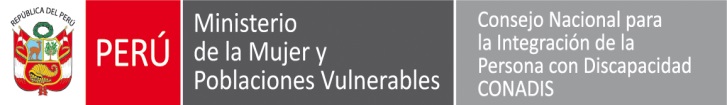 “Decenio de las Personas con Discapacidad en el Perú”“Año de la Consolidación del Mar de Grau”PROCESO CAS Nº 49 -2016-CONADISCONVOCATORIA PARA LA CONTRATACIÓN DE UN/A (01) EJECUTIVO/A PARA LA UNIDAD DE RECURSOS HUMANOS I    GENERALIDADESObjeto  de la convocatoriaContratar los servicios de UN/A (01) EJECUTIVO/A PARA LA UNIDAD DE RECURSOS HUMANOS1.2.     Dependencia, unidad orgánica y área solicitanteOficina de Administración.    Dependencia encargada de realizar el proceso de contrataciónUnidad de Recursos Humanos de la Oficina de Administración.    Base legalDecreto Supremo N° 002-2016-MIMP, que aprueba el Reglamento de Organización y Funciones del Consejo Nacional para la Integración de las Personas con Discapacidad.Decreto Legislativo N° 1057, que regula el Régimen Especial de Contratación Administrativa de Servicios.Reglamento del Decreto Legislativo Nº 1057 que regula el Régimen Especial de Contratación Administrativa de Servicios, aprobado por Decreto Supremo N° 075-2008-PCM, modificado por el Decreto Supremo N° 065-2011-PCM.Ley N° 29849, Ley que Establece la Eliminación Progresiva del Régimen Especial del Decreto Legislativo N° 1057 y otorga Derechos LaboralesLas demás disposiciones que regulen el Contrato Administrativo de Servicios.II     PERFIL DEL PUESTO(*)  El conocimiento de Ofimática (Word, Excel) puede ser acreditado mediante declaración jurada.III   CARACTERÍSTICAS DEL PUESTOPrincipales funciones a desarrollar:Ejecutar e implementar las disposiciones, lineamientos, instrumentos o herramientas de gestión establecidas por Servir y por la entidad.Formular lineamientos y políticas para el desarrollo del plan de gestión de personas y el óptimo funcionamiento del sistema de gestión de recursos humanos.Supervisar, desarrollar y aplicar iniciativas de mejora continua en los procesos que conforman el sistema de gestión de recursos humanos.Realizar el estudio y análisis cualitativo y cuantitativo de la provisión de personal al servicio de la entidad de acuerdo a las necesidades institucionales.Gestionar los perfiles de puestos.Administrar y mantener actualizado en el ámbito de su competencia el Registro Nacional del Servicio Civil y el Registro Nacional de Sanciones de Destitución y Despido.Otras que le asigne la Administración.IV    CONDICIONES ESPECIALES DEL CONTRATO   V	CRONOGRAMA Y ETAPAS DEL PROCESO:VI	DE LA ETAPA DE EVALUACIÓNA continuación se detalla los puntajes de calificación y los puntajes mínimos, según las características del servicio:El postulante que no sustente alguno de los requisitos mínimos será considerado como NO CUMPLE en la verificación curricular, por lo tanto, no continuará en la siguiente etapa. El postulante que no se presente a una de las etapas quedará automáticamente descalificado.La evaluación curricular tiene como puntaje mínimo (60 puntos).La entrevista tiene como puntaje mínimo aprobatorio (20 puntos).El puntaje total mínimo requerido es de 80 puntos, la vacante del proceso de selección será asignada al postulante que obtenga el mayor puntaje, siendo considerado como GANADOR(A) de la Convocatoria Publica CAS. NOTA:El postulante que no cumpla con el perfil mínimo requerido y con las formalidades exigidas en la presente sección, será considerado como NO APTO/A en la etapa de “Evaluación Curricular”. VII	DOCUMENTACION A PRESENTARDe la Presentación de los documentosLos documentos se presentarán en un sobre cerrado en la sede institucional del CONADIS, sito en Av. Arequipa Nº 375, Urb. Santa Beatriz – Lima, dirigido a la Unidad de Recursos Humanos, según el siguiente detalle:La información consignada por los postulantes tiene carácter de declaración jurada, por lo que será responsable de la información señalada en dicho documento y se somete al proceso de fiscalización posterior que lleve a cabo la entidad.El expediente presentado por el postulante al proceso de selección CAS, deberá contener los siguientes documentos visados en el siguiente orden:Solicitud de inscripción con datos completos debidamente firmada (Anexo Nº 1).Ficha de Postulación firmada (Anexo Nº 2).Formato de Declaraciones Juradas debidamente firmado (Anexo Nº 3).Copia legible del DNIFicha RUC en situación activoCurrículum Vitae documentado en copia simple y ordenada cronológicamente.Los Anexos 1, 2 y 3 serán descargados del portal web www.conadisperu.gob.pe El o la postulante que no presente el Currículum Vitae con los documentos que sustenten el cumplimiento de los requisitos mínimos señalados en la presente Base, o no presente alguno de los documentos señalados en los literales de la a) hasta la f), será declarado/a como NO APTO/A.Todas las hojas que forman parte del expediente deberán estar visadas y foliadas en número, contenidas en un folder sujetas con fastener y en copias simples, salvo que el propio documento y/o certificado, señale expresamente, que sólo es válido en original. La omisión o el no cumplimiento de estos requisitos, será motivo de descalificación inmediata del postulante.Otra información que resulte conveniente:Todo grado académico similares como: Título Profesional, Maestro o Doctor obtenidos en universidades del exterior, deberán estar validados conforme a la normatividad nacional vigente (Ley N° 30220).Cada Diploma o Programa de Especialización deberá acreditar un mínimo de 90 horas académicas, este a su vez deberá estar culminado.Cada curso de especialización deberá estar culminado, con un mínimo de 12 horas académicas.El SECIGRA será considerada como experiencia laboral, conforme al artículo 29° del Decreto Supremo N° 016-2002-JUS.Las prácticas profesionales serán consideradas como experiencia laboral, debidamente acreditadas.Para acreditar tiempo de experiencia mediante Resolución Ministerial por designación o similar, deberá presentarse tanto la Resolución de inicio de designación, como la de cese del mismo.En caso de ser una persona con discapacidad deberá señalarlo en Anexo N° 2 y adjuntar copia simple de la resolución de discapacidad otorgada por el Consejo Nacional para la Integración de la Persona con Discapacidad (CONADIS).En caso de ser personal licenciado de las Fuerzas Armadas, deberá señalarlo en Anexo N° 2, Ficha de Postulación y adjuntar documentación que lo acredite.Los postulantes no ganadores que hayan obtenido un puntaje aprobatorio de 80 puntos o más, quedarán como accesitarios según el orden de mérito alcanzado. Dicha condición tendrá una duración de tres (03) meses contados desde la fecha que se publiquen los resultados finales de la convocatoria a la cual postuló.Cualquier controversia o interpretación a las bases que se susciten o se requieran durante el proceso de selección será resuelto por el correspondiente Comité de Selección.No se devolverá la documentación presentada por los postulantes calificados, por formar parte del expediente del proceso de selección.El postulante podrá presentarse sólo a una convocatoria. De presentarse a más de una convocatoria, será descalificado. VIII	CONSIDERACIONES A TENER EN CUENTANo estar inhabilitado administrativa y/o judicialmente para contratar con el Estado.No tener impedimento para ser contratista conforme a lo previsto en las disposiciones legales sobre la materia.No percibir otro ingreso del Estado.No encontrarse registrado en el Registro Nacional de Sanciones de Destitución y Despido de SERVIR.No se tomará en cuenta al postulante que no consigne correctamente el número y nombre de la convocatoria CAS.IX	DE LA DECLARATORIA DE DESIERTO O DE LA CANCELACIÓN DEL PROCESODeclaratoria de proceso como desiertoEl proceso puede ser declarado desierto en alguno de los siguientes supuestos:Cuando no se presentan postulantes al proceso de selección.Cuando ninguno de los postulantes cumple con los requisitos mínimos exigidos.Cuando habiendo cumplido los requisitos mínimos, ninguno de los postulantes obtiene puntaje mínimo en las etapas de evaluación del proceso.Cancelación del proceso de selecciónEl proceso puede ser cancelado en alguno de los siguientes supuestos, sin que sea responsabilidad de la entidad:Cuando desaparece la necesidad del servicio de la entidad con posterioridad al inicio del proceso de selección.Por restricciones presupuestarias.Otros supuestos debidamente justificados.  X	DE LAS BONIFICACIONES10.1 	Bonificación por ser personal licenciado de las Fuerzas ArmadasSe otorgará una bonificación del diez por ciento (10%) sobre el puntaje obtenido en la Etapa de Entrevista, al postulante que haya acreditado ser Licenciado de las Fuerzas Armadas, adjuntado en su curriculum vitae copia simple del documento oficial emitido por la autoridad competente.10.2	Bonificación por Discapacidad A las personas con discapacidad, que hayan acreditado dicha condición, adjuntando en su curriculum vitae copia simple de la resolución del CONADIS, y que cumplan con los requisitos para el cargo y hayan obtenido un puntaje aprobatorio, obtendrán una bonificación del 15% del puntaje final obtenido, según Ley 29973 – Ley General de la Persona con Discapacidad. 							UNIDAD DE RECURSOS HUMANOSREQUISITOSDETALLEExperienciaSeis (06) años de experiencia general.Tres (03) años de experiencia en el sector público en jefaturas.Dos (02) años de experiencia específica, en el puesto y/o funciones equivalentes.Competencias ResponsabilidadCapacidad de análisisOrientación a resultadosLiderazgoTrabajo en equipoVisión CompartidaFormación académica,  grado  académico y/o nivel de estudiosTítulo profesional en derecho, administración o Psicología.Diplomado o Programa de EspecializaciónCursos, Seminarios y/o estudios de especializaciónGestión de Recursos HumanosGestión PublicaDerecho Administrativo Servir – Ley N°30057 Conocimiento para el puesto y/o cargosLey N° 29973 y su Reglamento Conocimiento de Ofimática (Word, Excel) (*)CONDICIONESDETALLELugar de prestación del servicioSede Administrativa del CONADIS sito en Jr. Belisario Flores N° 338 – Lince – LimaDuración del contratoDesde la suscripción del contrato hasta el 31 de diciembre del 2016 (prórroga sujeta a necesidad institucional y disponibilidad presupuestal).Remuneración mensualS/.8,000.00 (ocho mil y 00/100 soles), incluyen los montos y afiliaciones de ley, así como toda deducción aplicable a la o el trabajador.Otras condiciones del contratoDisponibilidad inmediata.No tener impedimento para contratar con el Estado.No tener antecedentes judiciales, policiales, penales.No tener sanción por falta administrativa vigente y no estar registrado en el REDAM.ETAPAS DEL PROCESOCRONOGRAMAÁREA RESPONSABLEÁREA RESPONSABLEPublicación del proceso en el Servicio Nacional del Empleo del MTPEDel 30 de setiembre  al 13 de octubre de 2016Unidad de Recursos HumanosUnidad de Recursos HumanosCONVOCATORIACONVOCATORIACONVOCATORIACONVOCATORIAPublicación de la convocatoria en Portal Institucional. Del 14 de octubre al 20 de octubre de 2016Unidad de Recursos HumanosUnidad de Recursos HumanosPresentación de la hoja de vida documentada y demás conforme a las bases, se efectuará en la Mesa de Partes del CONADIS, ubicada en Av. Arequipa N° 375, Urb. Santa Beatriz - Lima.Del 21 y 24 de octubre de 2016Unidad de Gestión Documentaria y atención al CiudadanoUnidad de Gestión Documentaria y atención al CiudadanoSELECCIÓNSELECCIÓNSELECCIÓNSELECCIÓNEvaluación Curricular25 y 26 de octubre de  201625 y 26 de octubre de  2016Comité de SelecciónPublicación de resultado de la evaluación curricular en la Página web del CONADIS  www.conadisperu.gob.pe26 de octubre de 2016(La publicación   será a partir de las 19:00 horas)                    26 de octubre de 2016(La publicación   será a partir de las 19:00 horas)                    Comité de SelecciónEntrevista PersonalLugar: CONADIS27 de octubre de  201627 de octubre de  2016Comité de SelecciónPublicación de resultados finales se efectuará a través del Portal Institucional del CONADIS27 de octubre de 2016(La publicación será a partir de las 19.00 hrs.)27 de octubre de 2016(La publicación será a partir de las 19.00 hrs.)Unidad de Recursos HumanosSUSCRIPCIÓN Y REGISTRO DEL CONTRATOSUSCRIPCIÓN Y REGISTRO DEL CONTRATOSUSCRIPCIÓN Y REGISTRO DEL CONTRATOSUSCRIPCIÓN Y REGISTRO DEL CONTRATOSuscripción del ContratoDel 28 al 03 de noviembre de 2016Unidad de Recursos HumanosUnidad de Recursos HumanosRegistro del ContratoLos 5 primeros días hábiles después de haber suscrito el contratoUnidad de Recursos HumanosUnidad de Recursos HumanosEVALUACIONESPESOPUNTAJE MÍNIMOPUNTAJE MÁXIMOI. Evaluación Curricular 60%60 puntos60 puntosII. Entrevista Personal 40%20 puntos40 puntosPUNTAJE TOTAL100%80 puntos100 puntos